Reformierte Kirchen Bern-Jura-SolothurnSuchergebnisse für "Ostern"Autor / TitelJahrMedientypSignatur / Standort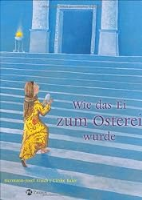 Frisch, Hermann-JosefWie das Ei zum Osterei wurde2008BilderbuchOsternFrisch, Hermann-JosefWie das Ei zum Osterei wurde2008BilderbuchOstern